Муниципальное казенное учреждениедополнительного образования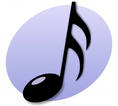 Фировская детская школа искусствп. Фирово,  Комсомольская  16      тел./факс  8(48239)3-18-56 8(48239) 3-18-72    индекс 172721е-mail: fdshi@mail.ru   сайт: www. дши-фирово.рфОГРН 1026901603442  ИНН/КПП 6945002153/690801001РАССМОТРЕНО	УТВЕРЖДАЮна заседании                                                                      Директор МКУДО                                                                                          «Фировская ДШИ»педагогического совета школы	_____________________Протокол 	        Т.Ю.Гуськоваот 25.08.2023 года № 1                                      Приказ № А-19 от 31.08.2023ДОПОЛНИТЕЛЬНАЯ ПРЕДПРОФЕССИОНАЛЬНАЯ ОБЩЕОБРАЗОВАТЕЛЬНАЯ ПРОГРАММА В ОБЛАСТИ МУЗЫКАЛЬНОГО ИСКУССТВА «НАРОДНЫЕ ИНСТРУМЕНТЫ»Предметная область В.00. Вариативная часть ПРОГРАММА по учебному предметуВО.01.УП.01. Коллективное музицирование	(1-3 классы)                                          Составитель: преподаватель Воробьева И.Нп. Фирово2023Структура программы учебного предметаI.	Пояснительная записка							1.  Характеристика учебного предмета, его место и роль в образовательном процессе;2.  Срок реализации учебного предмета;3.  Объем учебного времени, предусмотренный учебным планом образовательного   учреждения на реализацию учебного предмета;4.  Форма проведения учебных аудиторных занятий;5.  Цель и задачи учебного предмета;6.  Обоснование структуры программы учебного предмета;7.  Методы обучения; 8.  Описание материально-технических условий реализации учебного предмета.II.	Содержание учебного предмета						1.  Сведения о затратах учебного времени;2.  Условия реализации программы;3.  Годовые требования;4. Примерный перечень музыкальных произведений.III.	Требования к уровню подготовки обучающихся			IV.	Формы и методы контроля, система оценок 				1.  Аттестация: цели, виды, форма, содержание; 2.  Критерии оценки;V.	Методическое обеспечение учебного процесса			 Методические рекомендации педагогическим работникам;VI.	Списки нотной и методической литературы		Пояснительная записка1. Характеристика учебного предмета, его место и роль в образовательном процессе           Программа учебного предмета Коллективное музицирование (Ансамбль) разработана  на  основе  и  с  учетом  федеральных  государственных  требований  к  дополнительной  предпрофессиональной  общеобразовательной  программе  в  области  музыкального  искусства  «Народные инструменты».         Навыки коллективного  музицирования формируются  и развиваются на основе и параллельно с уже приобретенными знаниями в классе по специальности. Данная программа разработана для ансамбля баянистов.    	2. Срок реализации учебного предмета «Ансамбль»Реализации данной программы осуществляется с 1 по 3 классы (по образовательным программам со сроком обучения 8-9 лет), как предмет вариативной части. 	3. Объем учебного времени, предусмотренный учебным планом  образовательного учреждения на реализацию предмета Коллективное музицирование (Ансамбль):											Таблица 1	Срок обучения – 3 года   	4. Форма проведения учебных аудиторных занятий: мелкогрупповая (от 2 до 10 человек). Продолжительность урока для первых классов 40 минут, для 2-3 класса - 45 минут.	5. Цель и задачи учебного предмета 	Цель:развитие музыкально-творческих способностей учащегося на основе приобретенных им знаний, умений и навыков в области ансамблевого исполнительства.Задачи:стимулирование развития эмоциональности, памяти, мышления, воображения и творческой активности при игре в ансамбле;формирование у обучающихся комплекса исполнительских навыков, необходимых для ансамблевого музицирования;расширение кругозора учащегося путем ознакомления с ансамблевым репертуаром;решение коммуникативных задач (совместное творчество обучающихся разного возраста, влияющее на их творческое развитие, умение общаться в процессе совместного музицирования, оценивать игру друг друга);развитие чувства ансамбля (чувства партнерства при игре в ансамбле), артистизма и музыкальности;обучение навыкам самостоятельной работы, а также навыкам чтения с листа в ансамбле;приобретение обучающимися опыта творческой деятельности и публичных выступлений в сфере ансамблевого музицирования;Учебный предмет Коллективное музицирование (Ансамбль) неразрывно связан с учебным предметом «Специальность», а также со всеми предметами дополнительной предпрофессиональной  общеобразовательной программы в области искусства "Народные инструменты".     	Занятия в ансамбле – накопление опыта коллективного музицирования, ступень для подготовки  игры в оркестре.	6. Обоснование структуры учебного предмета Обоснованием структуры программы являются ФГТ, отражающие все аспекты работы преподавателя с учеником. Программа содержит  следующие разделы:-   сведения о затратах учебного времени, предусмотренного на освоение учебного предмета;-   распределение учебного материала по годам обучения;-   описание дидактических единиц учебного предмета;-   требования к уровню подготовки обучающихся;-   формы и методы контроля, система оценок;-   методическое обеспечение учебного процесса.В соответствии с данными направлениями строится основной раздел программы «Содержание учебного предмета».	7. Методы обученияВыбор методов обучения  по предмету Коллективное музицирование (Ансамбль) зависит от: возраста учащихся; их индивидуальных  способностей;от  состава ансамбля;от количества участников ансамбля. 	Для достижения поставленной цели и реализации задач предмета используются следующие методы обучения:  - словесный (рассказ, объяснение);  - метод показа;   - частично – поисковый (ученики участвуют в поисках решения поставленной  задачи).Предложенные методы работы с ансамблем народных инструментов в рамках предпрофессиональной образовательной программы являются наиболее продуктивными при реализации поставленных целей и зада учебного предмета и основаны на проверенных методиках и сложившихся традициях ансамблевого исполнительства.	8. Описание материально – технических условий реализации учебного предмета «Ансамбль»     	Материально – техническая база МКУДО «Фировская ДШИ» соответствует санитарным и противопожарным нормам, нормам охраны труда.       	В МКУДО «Фировская ДШИ» достаточное количество инструментов, а также  созданы условия для их содержания, своевременного обслуживания и ремонта. 				II. Содержание учебного предмета       	Основные составы ансамблей, наиболее практикуемые  в  детских школах искусств  - дуэты, трио. Реже – квартеты, квинтеты и т. д. Инструментальный состав, количество  участников в ансамбле могут варьироваться.Варианты возможных составов ансамблей:Однородные составы:ДуэтыДуэт баянистов –   I,  II;ТриоТрио баянистов –I , II , III;КвартетыКвартет баянистов –I , II, III, IV;КвинтетыКвинтет баянистов –  I, II, альт,  тенор, бас;СекстетыСекстет баянистов – сопрано I, сопрано II, альт, тенор, бас, контрабас;Сведения о затратах учебного времени,  предусмотренного на освоение учебного предмета Коллективное музицирование (Ансамбль):Срок обучения – 3 годаАудиторные занятия: с 1 по 3 класс – 1 час в неделю.Виды  внеаудиторной  работы:- выполнение  домашнего  задания;- подготовка  к  концертным  выступлениям;- участие  обучающихся  в  концертах,  творческих  мероприятиях  и   культурно-просветительской  деятельности  образовательного  учреждения  и  др.Условия реализации программыВ  ансамблевой  игре  так  же,  как   и  в  сольном  исполнительстве,  требуются  определенные  музыкально-технические  навыки  владения  инструментом,  навыки  совместной  игры,  такие,  как:сформированный комплекс умений и навыков в области коллективного творчества - ансамблевого исполнительства, позволяющий демонстрировать в ансамблевой игре единство исполнительских намерений и реализацию исполнительского замысла;навыки по решению музыкально-исполнительских задач ансамблевого исполнительства, обусловленных художественным содержанием и особенностями формы, жанра и стиля музыкального произведения.в условиях малокомплектной школы учащиеся объединяются с 1 по 3 классы в один ансамбль. Преподаватель распределяет партии от уровня и возможностей учащихся. Годовые требованияВ течение года  ученики должны сыграть:I полугодие – 4 пьесы: 2 пьесы в концертном варианте, 2 пьесы наизусть. II полугодие – 4 пьесы: 2 пьесы наизусть, 2 пьесы по нотам	4. Примерный перечень музыкальных произведений, рекомендуемых для исполнения:- Р.Бажилин «Маленькая сюита»: Песня деда и бабы, Хитрая лиса, Добрый волк, Счастливый цыпленок.Переложение Чичериной Л.А.- Пузырь, соломинка и лапоть- В.Бухвостов Незабудка. Переложение Е.Левина- Р.Бажилин Автомобиль- р.н.п. На горе-то калина обр. Д.Самойлова- р.н.п. На улице дождь обр. Д.Самойлова- р.н.п. Улица широкая обр. В Проскудина- Ливенская полька обр. В Проскудина- П.Чапуковский Марш деревянных солдатиков.- Пьесы из сборника В.Шрамко Класс ансамбля баянов (аккордеонов). - Хрестоматия для I-III классов детской музыкальной школы.- Пьесы из сборника А.Хапова Ансамбли малых форм в классе баяна и аккордеона ДШИ.III. Требования к уровню подготовки обучающихсяРезультатом освоения программы является приобретение обучающимися следующих знаний, умений и навыков в области ансамблевого исполнительства:   -  развитие интереса у обучающихся к музыкальному искусству в целом;   -  реализацию  в ансамбле индивидуальных практических  навыков игры на инструменте, приобретенных в классе по специальности;       -  приобретение  особых навыков игры в музыкальном коллективе (ансамбль, оркестр);   -  развитие навыка чтения нот с листа;   -  развитие навыка транспонирования, подбора по слуху;   -  знание репертуара для  ансамбля;   - наличие навыков репетиционно-концертной работы  в качестве члена музыкального коллектива;IV. Формы и методы контроля, система оценокАттестация: цели, виды, форма, содержаниеОсновными видами контроля успеваемости являются:текущий контроль успеваемости учащихсяпромежуточная аттестацияКаждый вид контроля имеет свои цели, задачи, формы.Текущий контроль направлен на поддержание учебной дисциплины, выявление отношения к предмету, на ответственную организацию домашних занятий, имеет воспитательные цели, может носить стимулирующий характер. Текущий контроль осуществляется регулярно преподавателем, оценки выставляются в журнал и дневник учащегося. При оценивании учитывается: - отношение ребенка к занятиям, его старания и прилежность;- качество выполнения предложенных заданий;- инициативность и проявление самостоятельности как на уроке, так и во время домашней работы;- темпы продвижения.На основании результатов текущего контроля выводятся четверные оценки.Особой формой текущего контроля является контрольный урок, который проводится преподавателем, ведущим предмет. Промежуточная аттестация определяет успешность развития учащегося и степень освоения им учебных задач на определенном этапе. Наиболее распространенными формами промежуточной аттестации являются контрольные уроки, проводимые с приглашением комиссии, зачеты. Каждая форма проверки (кроме переводного экзамена) может быть как дифференцированной (с оценкой), так и недифференцированной. При оценивании обязательным является методическое обсуждение, которое должно носить рекомендательный, аналитический характер, отмечать степень освоения учебного материала, активность, перспективы и темп развития ученика. Участие в конкурсах может приравниваться к выступлению на зачетах. Контрольные уроки и зачеты в рамках промежуточной аттестации проводятся в конце учебных полугодий в счет аудиторного времени. Критерии оценокДля аттестации обучающихся создаются фонды оценочных средств, которые включают в себя методы контроля, позволяющие оценить приобретенные знания, умения и навыки.  Критерии оценки качества исполнения	По итогам исполнения программы на контрольных уроках выставляется оценка по пятибалльной шкале:Таблица 4V. Методическое обеспечение учебного процесса Методические рекомендации педагогическим работникамВ отличие от  другого вида коллективного музицирования  - оркестра, где  партии,  как правило, дублируются, в ансамбле каждый голос солирующий, выполняет свою функциональную роль. Регулярные домашние занятия позволяют выучить наиболее сложные музыкальные фрагменты до начала совместных репетиций.Педагог должен иметь в виду, что формирование ансамбля  иногда происходит в зависимости от наличия конкретных инструменталистов в данном учебном заведении.  На начальном этапе обучения важнейшим требованием является ясное понимание учеником своей роли  и значения своих партий в исполняемом произведении в ансамбле.Педагог должен обращать внимание на правильное звукоизвлечение, сбалансированную динамику,  штриховую согласованность, ритмическую слаженность и четкую, ясную схему формообразующих элементов. Грамотно составленная программа, профессионально, творчески выполненная инструментовка -  залог успешных выступлений.В звучании ансамбля немаловажным моментом является размещение исполнителей (посадка ансамбля). Оно должно исходить от акустических особенностей инструментов, от необходимости музыкального контактирования между участниками ансамбля.  VI. Список учебной литературыКлассс 1 по 3 классыКоличество часов на аудиторные занятия49Количество часов на внеаудиторные занятия49ОценкаКритерии оценивания выступления5 («отлично»)технически качественное и художественно осмысленное исполнение, отвечающее всем требованиям на данном этапе обучения4 («хорошо»)отметка отражает грамотное исполнение с небольшими недочетами (как в техническом плане, так и в художественном)3 («удовлетворительно»)исполнение с большим количеством недочетов, а именно: недоученный текст, слабая техническая подготовка, малохудожественная игра, отсутствие свободы игрового аппарата и т.д. 2 («неудовлетворительно»)комплекс недостатков, причиной которых является отсутствие домашних занятий, а также плохой посещаемости аудиторных занятий«зачет» (без отметки)отражает достаточный уровень подготовки и исполнения на данном этапе обучения.№ п/павторнаименование издательство1Бажилин Р.Н.Композиции для аккордеона с фонограммойизд. ВладимираКатанскогоМосква 20092Юному музыканту баянисту-аккордеонисту. 3 кл. ДМШРостов-на-ДонуФеникс 20103А.ДоренскийМузыка для детей. 2-3 кл.Ростов-на-ДонуФеникс 19984Е.Дербенко Юным музыкантам. Пьесы для баяна, аккордеона, гармони.тульская гармонь5Бажилин Р.Н.Детский альбом для аккордеонаизд. ВладимираКатанскогоМосква 20056А.И.ХаповСочинения7С.БредисХорошее настроение. Сборник пьес для баяна, аккордеона. 2-4 кл. ДМШРостов-на-ДонуФеникс 20118А.КрылусовХрестоматия для ансамблей баянистовМоскваМузыка  9В.УшаковКомпозиции для дуэта аккордеонов«Композитор»г.Санкт-Петербург10Произведения для ансамблей баяновизд. творческая лаборатория 199511Е.ДербенкоА.КочергинИграет дуэт баянистовг.Тверь 200312Пьесы для ансамбля аккордеонистовизд. ВладимираКатанскогоМосква 200013Бажилин Р.Н.Самоучитель игры на баяне, аккордеоне. Аккомпанемент песенизд. ВладимираКатанскогоМосква 200214С.ЛихачевПьесы для ансамблей аккордеонов«Композитор»г.Санкт-Петербург 200515Р.БажилинЭстрадные композиции для аккордеонаизд. ВладимираКатанскогоМосква 16Р.БажилинКонцертные пьесы для аккордеона в стиле популярной музыкиРостов-на-ДонуФеникс 199817В.ШрамкоКласс ансамбля баянов, аккордеонов. Хрестоматия для 1-3 кл. ДМШ«Композитор»г.Санкт-Петербург 18Е.ЛевинаИграем вместе: сборник ансамблей для баяна, аккордеонаРостов-на-ДонуФеникс 201119А.И.ХаповСочинения для детей и юношестваг.Тверь 200820Аккордеон. Ансамбли 3-5 кл. ДМШМоскваКифара 199921Р.БажилинШкола игры на аккордеоне. Аккомпанемент. Подбор по слуху. Методика 21 векаизд. ВладимираКатанскогоМосква 200222В.ПоползинГармошечка. детский альбом для маленьких аккордеонистов и баянистов«Композитор»г.Санкт-Петербург 200923Л.АрхиповаМы – музыканты, яркие таланты. Сборник пьес для баяна, аккордеона. 1-3 клРостов-на-ДонуФеникс 201124Е.КонноваДавайте музицировать. Подбор по слуху, сочинение, чтение с листа в классе баяна. 1-5 кл. Книга ученикаУфа 200725Е.КонноваДавайте музицировать. Подбор по слуху, сочинение, чтение с листа в классе баяна. 1-5 кл. Книга учителяУфа 200725А.ХаповАнсамбли малых форм в классе баяна и аккордеона ДШИТверь, 2013